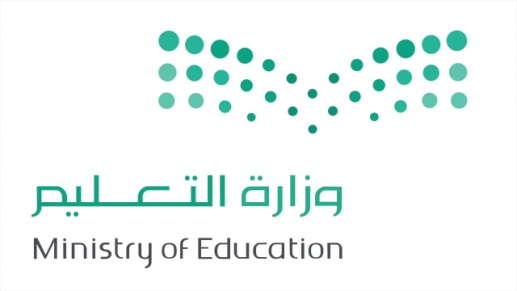 إحصائية نتائج الفصل الدراسيالفصل الدراسي الأول للعام الدراسي : 1443هـإحصائية نتائج الفصل الدراسيالفصل الدراسي الأول للعام الدراسي : 1443هـإحصائية نتائج الفصل الدراسيالفصل الدراسي الأول للعام الدراسي : 1443هـإحصائية نتائج الفصل الدراسيالفصل الدراسي الأول للعام الدراسي : 1443هـإحصائية نتائج الفصل الدراسيالفصل الدراسي الأول للعام الدراسي : 1443هـإحصائية نتائج الفصل الدراسيالفصل الدراسي الأول للعام الدراسي : 1443هـإحصائية نتائج الفصل الدراسيالفصل الدراسي الأول للعام الدراسي : 1443هـإحصائية نتائج الفصل الدراسيالفصل الدراسي الأول للعام الدراسي : 1443هـإحصائية نتائج الفصل الدراسيالفصل الدراسي الأول للعام الدراسي : 1443هـإحصائية نتائج الفصل الدراسيالفصل الدراسي الأول للعام الدراسي : 1443هـالمسارالنظام الدراسيمتقدماتغائباتحاضراتمتعثراتناجحاتناجحاتمجموع الناجحاتنسبة النجاحالمسارالنظام الدراسيمتقدماتغائباتحاضراتمتعثراتسعوديةغير سعوديةمجموع الناجحاتنسبة النجاحالعلوم الطبيعيةمنتظماتالعلوم الطبيعيةمنتسباتالعلوم الإنسانيةمنتظماتالعلوم الإنسانيةمنتسبات